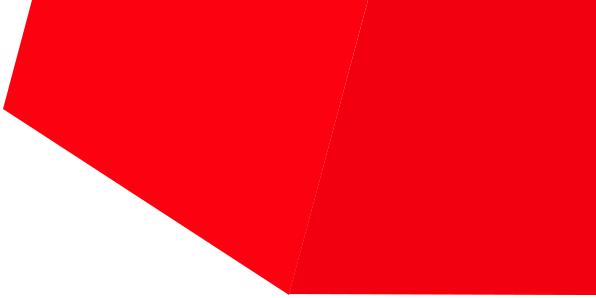 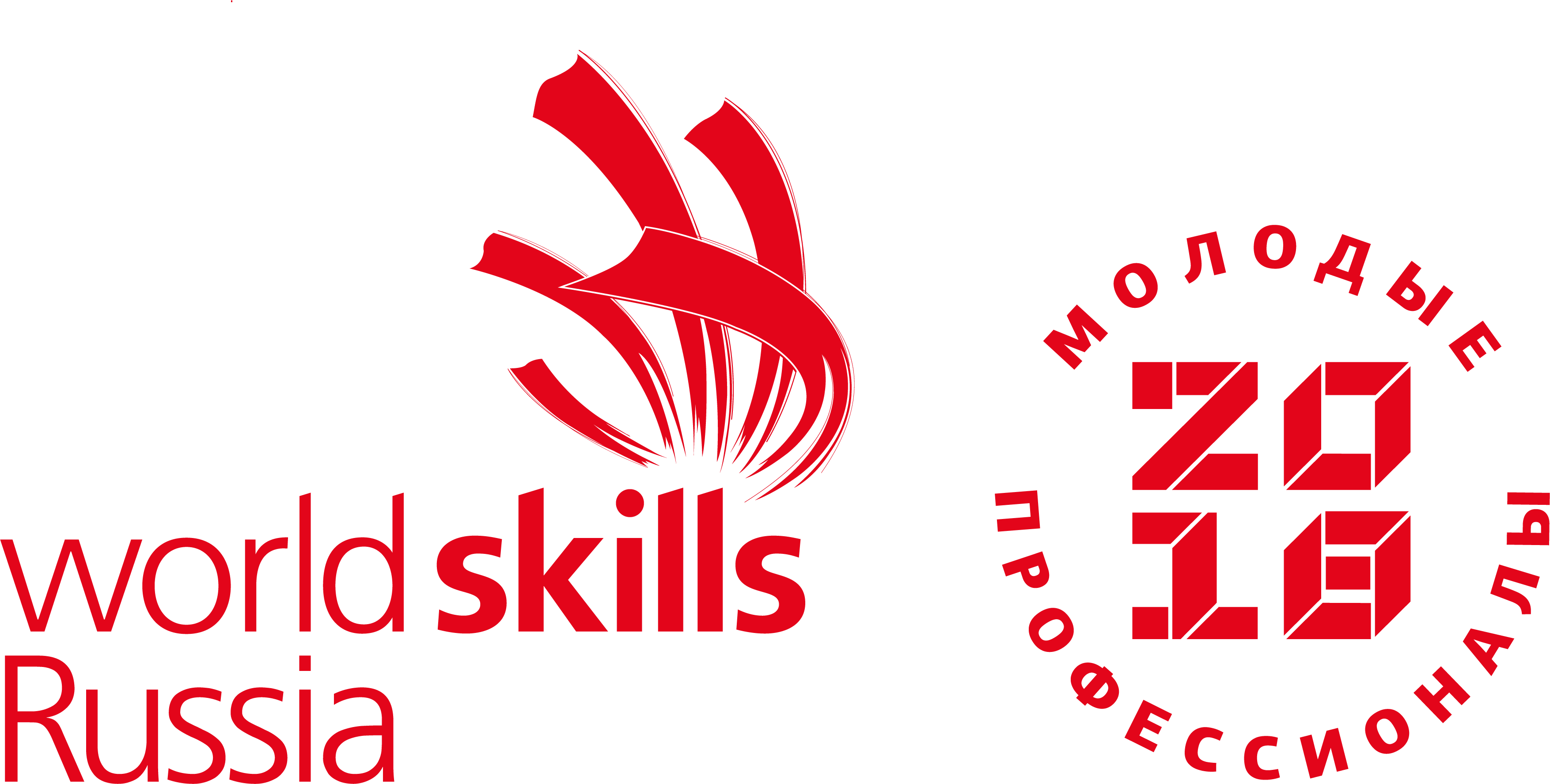 		Список экспертов компетенция«Туризм»№ п/пФ.И.О. участникаНаименование профессиональной образовательной организацииКомпетенция «Туризм»Компетенция «Туризм»Компетенция «Туризм»1.Рудник Елена Евгеньевна Главный эксперт2.Горелая Лилия Валентиновна Сертифицированный эксперт3.Вуколова Анна ВладимировнаГосударственное автономное профессиональное образовательное учреждение Мурманской области "Мурманский педагогический колледж"4.Мужеловская Маргарита ВалентиновнаГосударственное автономное профессиональное образовательное учреждение Мурманской области "Мурманский технологический колледж сервиса"5.Смирнова ЮлияВладимировнаГосударственное автономное профессиональное образовательное учреждение Мурманской области "Мурманский педагогический колледж"6.Питухина СветланаВалериевнаГосударственное автономное профессиональное образовательное учреждение Мурманской области "Апатитский политехнический колледж имени Голованова Георгия Александровича"7.СозаненокАнна ВладимировнаГосударственное автономное профессиональное образовательное учреждение Мурманской области "Апатитский политехнический колледж имени Голованова Георгия Александровича"8.Степанова Светлана ВасильевнаГосударственное автономное профессиональное образовательное учреждение мурманской области "Мончегорский политехнический колледж"9.Казакова Светлана ВладимировнаГосударственное автономное профессиональное образовательное учреждение мурманской области "Мончегорский политехнический колледж"